The 2017LewisburgChristmas Bird Count We dedicated the 2014 Christmas Bird Count to the memory of Dick Nickelsen, a wonderful friend who was the compiler of this bird count for approximately twenty years. Back then I could not locate this photo of “Nick,” but it has resurfaced, and I cannt resist including it now.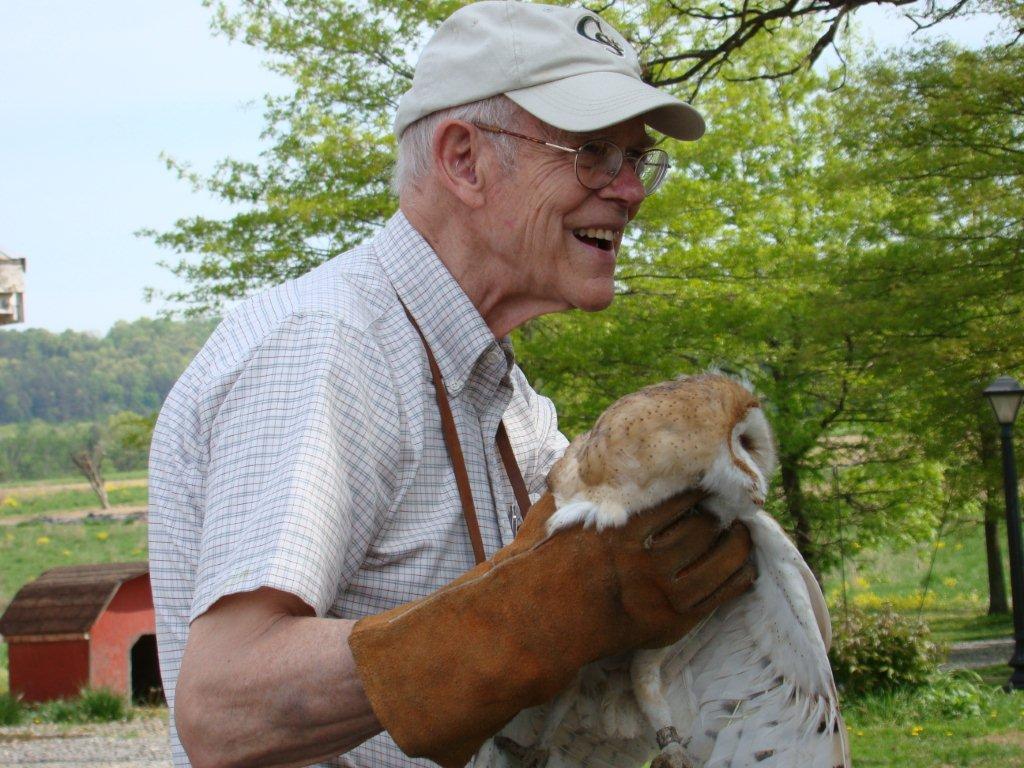 Highs and LowsLet’s begin with Bald Eagles. We had 25 reported by 10 different parties. Could there have been some duplication? Sure. These birds are big and easy to spot. But 25 easily beats last year’s 16. When will this trend stop?Ravens too. Thirty-six easily bested the recent record of 20. Like the eagle, this species seems to have lost much of its waryness. They are no longer confined to wilderness.It’s yet another high for Red-bellied Woodpecker, and for the first time we had more of these than Downy Woodpeckers. Wow!Towhee appeared for the first time in twenty years, and three of them gave us another all-time high.Finally, 19 Screech Owls tied a record. There are lots out there, and Screech Owl totals in a given year probably just reflect pre-dawn effort.	Lows were more significant than highs. What happened to the familiar “winter woodlands gang”? Chickadee – lowest since 1972. Titmouse – lowest since 1972. Brown Creeper – one Brown Creeper. ONE! Junco – lowest since 1971. Cardinal – lowest since 1973. Goldfinch – lowest since 1970. The previous lows occurred when the Lewisburg count had very few participants before the formation of Seven Mountains Audubon. It’s true that our effort this year, measured in “party hours,” was a little lower, but that does not begin to explain this severe decline of generally common winter birds.	I’m saving American Crow for last. Our total, 264, was easily lowest ever. That includes every count back to 1949, when Hollis Ross initiated the Lewisburg Christmas Count all by himself. Even he, alone, had more than 264. It was only as recently as 1999 wnen we were counting crows in the tens of thousands and had a huge roost on Milton Island just outside the perimiter of our count circle. West Nile Virus seems to be the cause of this decline.	We had 63 species altogether, down two from last year. A comparison with 2016 shows that Green-winged Teal, Ring-necked Pheasant, Ruffed Grouse, Wilson’s Snipe. Savannah Sparrow, Swamp Sparrow, Eastern Towhee, and Lapland Longspur were birds that appeared this year, but not last.	Birds that we found last year, but not this year, included Wood Duck, Wild Turkey, Osprey, Red-shouldered Hawk, Herring Gull, Merlin, Peregrine, Ruby-crowned Kinglet, Cedar Waxwing, and Pine Siskin.The gang of observers included: Warren Abrahamson, Brent Bacon, Mark & Sarah Berryman, Joanne Cooper, Kay Cramer, Betsy Fickes, Roy Fontaine, Kerry Givens, Geoff Goodenow, Bob Gutheinz, David Hafer, Rolf Helbig, Galen & Bonnie & Hannah Ingram, Jill Largent, Jim & Diane Lengle, Bill Malone, Barbara Martin, Jack McCann, Wayne McDiffett, Larry McGraw, Than and Margaret Mitchell, Mike Molesevich, Marilyn Murphy, Thi Nguyen, Judy Peeler, Thom Rippon, Allen & Joanne Schweinsberg, Ralph & Lauri Shaffer, Joe Southerton, Steve Stanko, Logan Stenger, Lynn Tanner, Don Ulrich, Tom Yannaccone.  Please save Saturday, December 15, for the 2018 Christmas Bird CountHouse Sparrow 442The results:Canada Goose 463American Black Duck 9Mallard 184Green-winged Teal 1Common Merganser 31 Ring-necked Pheasant 2Ruffed Grouse 1Great Blue Heron 11Black Vulture 1Turkey Vulture 3Bald Eagle 25Northern Harrier 4Sharp-shinned Hawk 3Cooper’s Hawk 5Accipiter sp. 2Red-tailed Hawk 56Rough-legged Hawk 1Wilson’s Snipe 4Ring-billed Gull 42Rock Pigeon 706Mourning Dove 347Screech Owl 19Great Horned Owl 6Belted Kingfisher 10Red-headed Woodpecker 3Red-bellied Woodpecker 94 Yellow-bellied Sapsucker 3Downy Woodpecker 67Hairy Woodpecker 8Northern Flicker 8Pileated Woodpecker 8American Kestrel 50Blue Jay 167American Crow 264Common Raven 36Horned Lark 435Black-capped Chickadee 61Tufted Titmouse 74Red-breasted Nuthatch 2Wte-breasted Nuthatch 75Brown Creeper 1Golden-crowned Kinglet 24Carolina Wren 48Winter Wren 2Eastern Bluebird 92Hermit Thrush 3American Robin 12Northern Mockingbird 41European Starling 3676American Tree Sparrow 35Field Sparrow 14Savannah Sparrow 2Song Sparrow 53Swamp Sparrow 1White-throated Sparrow 218White-crowned Sparrow 23Dark-eyed Junco 370Eastern Towhee 3Lapland Longspur 1Northern Cardinal 120Purple Finch 1House Finch 176American Goldfinch 30